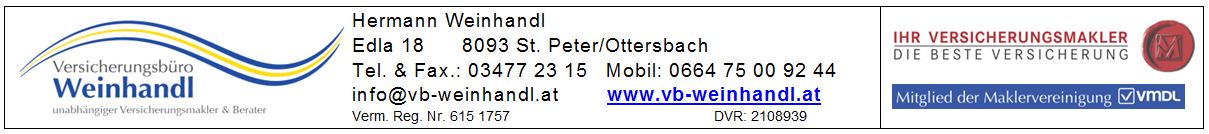  VMDL-Sach-SM-29.05.2018DSGVO.docSchadenmeldung Allgemeine HaftpflichtversicherungSonstiger Vermerk!                                                                                   Personenschaden     Sachschaden       VermögensschadenPolizzennummer:      Polizzennummer:      Schadennummer:      Schadenstag:      Schadenstag:      Uhrzeit:      Schadenort:         Schadenort:         Schadenort:         Verletzte:   ja   neinBehördliche Aufnahme:   ja  nein        GZ:      Behördliche Aufnahme:   ja  nein        GZ:      Versicherungsnehmer: Name, AnschriftVersicherungsnehmer: Name, AnschriftGeschädigter: Name, geb. Datum, AnschriftHat den Schaden ein Tier verursacht?  ja  neinHat den Schaden ein Tier verursacht?  ja  neinWenn ja, Art, Name, Rasse?      Ist jemand verletzt oder getötet worden?   ja   neinIst jemand verletzt oder getötet worden?   ja   neinWenn ja, Art der Verletzung:      Schadenursache / Hergangsschilderung:Schadenursache / Hergangsschilderung:Schadenursache / Hergangsschilderung:Betroffene / Beschädigte Sachen bzw. Gerät: (Art, Marke, Type, Alter, Neupreis, Wiederbeschaffungspreis)Betroffene / Beschädigte Sachen bzw. Gerät: (Art, Marke, Type, Alter, Neupreis, Wiederbeschaffungspreis)Betroffene / Beschädigte Sachen bzw. Gerät: (Art, Marke, Type, Alter, Neupreis, Wiederbeschaffungspreis)Schadenhöhe:Schadenhöhe:  dzt. unbekannt        bekannt                          Der Geschädigte ist:Der Geschädigte ist: voll    teilweise    nicht vorsteuerabzugsberechtigtVerschulden:       Verschulden:       Verschulden:       Entschädigungszahlung an             Versicherungsnehmer              Geschädigter              ReparaturfirmaEntschädigungszahlung an             Versicherungsnehmer              Geschädigter              ReparaturfirmaEntschädigungszahlung an             Versicherungsnehmer              Geschädigter              ReparaturfirmaBIC:         BIC:         IBAN:          Mitteilungen und Schriftstücke in Kopie per Mail an Versicherungsmakler  VMB WeinhandlMail: office@vb-weinhandl.atIch versichere, alle Angaben wahrheitsgetreu gemacht zu haben, verbürge mich für deren Richtigkeit, auch wenn sie nicht von eigener Hand geschrieben sind. Ich Ermächtige die o. a. Versicherungsgesellschaft alle notwendigen Erhebungen durchzuführen und in alle den Schaden betreffenden Akten Einsicht zu nehmen. Kostenvoranschläge gelten ohne Beanstandung der VU nach 14 Tagen als akzeptiert. Beschädigte Sachen bzw. Teile bewahre ich bis zur Erledigung des Schadenfalles oder entsprechenden Weisung der Versicherungsgesellschaft auf.    Ich erkläre mich mit den Datenschutzinformationen einverstanden und habe diese gelesen. Nachzulesen unter der Homepage:  www.vb-weinhandl,atOrt, Datum                                                                               Unterschrift des VersicherungsnehmersMitteilungen und Schriftstücke in Kopie per Mail an Versicherungsmakler  VMB WeinhandlMail: office@vb-weinhandl.atIch versichere, alle Angaben wahrheitsgetreu gemacht zu haben, verbürge mich für deren Richtigkeit, auch wenn sie nicht von eigener Hand geschrieben sind. Ich Ermächtige die o. a. Versicherungsgesellschaft alle notwendigen Erhebungen durchzuführen und in alle den Schaden betreffenden Akten Einsicht zu nehmen. Kostenvoranschläge gelten ohne Beanstandung der VU nach 14 Tagen als akzeptiert. Beschädigte Sachen bzw. Teile bewahre ich bis zur Erledigung des Schadenfalles oder entsprechenden Weisung der Versicherungsgesellschaft auf.    Ich erkläre mich mit den Datenschutzinformationen einverstanden und habe diese gelesen. Nachzulesen unter der Homepage:  www.vb-weinhandl,atOrt, Datum                                                                               Unterschrift des VersicherungsnehmersMitteilungen und Schriftstücke in Kopie per Mail an Versicherungsmakler  VMB WeinhandlMail: office@vb-weinhandl.atIch versichere, alle Angaben wahrheitsgetreu gemacht zu haben, verbürge mich für deren Richtigkeit, auch wenn sie nicht von eigener Hand geschrieben sind. Ich Ermächtige die o. a. Versicherungsgesellschaft alle notwendigen Erhebungen durchzuführen und in alle den Schaden betreffenden Akten Einsicht zu nehmen. Kostenvoranschläge gelten ohne Beanstandung der VU nach 14 Tagen als akzeptiert. Beschädigte Sachen bzw. Teile bewahre ich bis zur Erledigung des Schadenfalles oder entsprechenden Weisung der Versicherungsgesellschaft auf.    Ich erkläre mich mit den Datenschutzinformationen einverstanden und habe diese gelesen. Nachzulesen unter der Homepage:  www.vb-weinhandl,atOrt, Datum                                                                               Unterschrift des Versicherungsnehmers